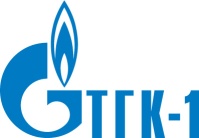 СПРАВКАЦентральная ТЭЦ ПАО «ТГК-1» расположена в Центральном районе Санкт-Петербурга и объединяет старейшие промышленные электростанции России: Электростанцию №1 на Обводном канале, Электростанцию №2 на Синопской набережной, которая отмечает в этом году 120-летие, и Электростанцию №3 на набережной реки Фонтанки. Станции обеспечивают электрической и тепловой энергией объекты культурного наследия, промышленные предприятия, жилые и социально значимые здания четырех районов Санкт-Петербурга, в зоне обслуживания находятся более 500 тысяч человек.Среди тех, кто получает энергию Центральной ТЭЦ, здание Сената и Синода, Государственный Эрмитаж, Русский музей, Мариинский театр и многие знаковые объекты города, где хранится вековая история. Так же бережно сохраняет ее Центральная ТЭЦ, где удивительным образом соседствуют прошлое и будущее отечественной энергетики. Электростанция № 2 Центральной ТЭЦ Старейшая из ныне действующих электростанций России была построена акционерным обществом «Гелиос». Промышленный ток станция дала 27 апреля 1897 года. Сначала были пущены семь паровых котлов системы Мак-Николя и четыре паровые машины Аугсбургского машиностроительного завода. Через год установили еще шесть котлов и три машины. Мощность станции составила 5,25 МВт. К 1914 году электростанция была расширена. Модернизация позволила увеличить установленную мощность до 12,25 МВт. В годы Первой мировой войны оборудование станции было решено переоборудовать под использование местного топлива — торфа. В декабре 1917 года вновь пущенную станцию национализировали как один из наиболее важных стратегических объектов города. Наряду с другими она вошла в объединенную Государственную Петроградскую электростанцию. В 1929–33 годах станция была фактически полностью переоборудована: демонтированы старые турбогенераторы и паровые котлы, расширена территория. Сооружено новое здание котельной, увеличен машинный зал. Электрическая мощность выросла до 67,5 МВт. ЭС-2 стала отпускать потребителям тепло и превратилась в теплоэлектроцентраль (ТЭЦ). За год до Великой Отечественной войны станцию вторично реконструировали, и ее мощность увеличилась до 92 МВт. В годы блокады она продолжала работать и обеспечивала город теплом и электроэнергией. После войны электростанция пережила несколько этапов технического перевооружения: было увеличено количество котлов и турбоагрегатов, модернизированы конденсационные и теплофикационные турбины.ПАО «ТГК-1»«Территориальная генерирующая компания №1» — ведущий производитель электрической и тепловой энергии в Северо-Западном регионе России. Объединяет 53 электростанции в четырех субъектах РФ: Санкт-Петербурге, Республике Карелия, Ленинградской и Мурманской областях.По сравнению с другими генерирующими компаниями России ПАО «ТГК-1» обладает уникальной структурой производственных активов. 40% ее установленной мощности приходится на гидрогенерацию. Это 40 ГЭС общей мощностью около 3000 МВт, причем 17 из них расположены за полярным кругом.«ТГК-1» — крупнейший поставщик тепла в Санкт-Петербурге. Десять ТЭЦ, расположенные на территории Санкт-Петербурга, обеспечивают теплом жителей и предприятия города. Доля компании на рынке тепловой энергии Санкт-Петербурга составляет более 50%.